University of Toledo Medical Center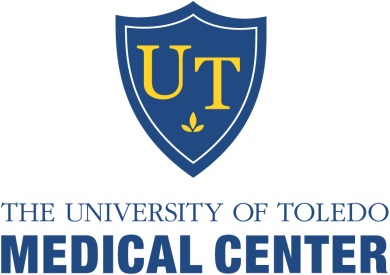 Department of Orthopaedic SurgeryThe University of Toledo is accredited by the Accreditation Council for Continuing Medical Education (ACCME) to provide continuing medical education for physicians. The University of Toledo designates this activity for a maximum of 1 AMA PRA Category 1 Credit(s)TM. Release Date:  May 2021			Termination Date July 30, 2022Name: _______________________________________________ Degree: _______________________Specialty: _____________________________________________Address: ___________________________________________________________________________Phone: __________________________________Email (Required):______________________________Learning Objectives: Participants will be able to:Describe common orthopaedic concernsReview new treatment options available for common orthopaedic injuries.May 2021 Orthopaedic Monthly QuestionsPlease check the appropriate answer and mail back to the CME office to receive credit. Bibliographic References: * Bento TPF, Genebra CVDS, Maciel NM, Cornelio GP, Simeão SFAP, Vitta A. Low back pain and some associated factors: is there any difference between genders? Braz J Phys Ther. 2020 Jan-Feb;24(1):79-87. doi: 10.1016/j.bjpt.2019.01.012. Epub 2019 Feb 13. PMID: 30782429; PMCID: PMC6994312.* Calmbach WL, Hutchens M. Evaluation of patients presenting with knee pain: Part II. Differential diagnosis. Am Fam Physician. 2003 Sep 1;68(5):917-22. PMID: 13678140.* Mahakkanukrauh P, Somsarp V. Dual innervation of the brachialis muscle. Clin Anat. 2002 May;15(3):206-9. doi: 10.1002/ca.10014. PMID: 11948956.* Peterson AR, Nash E, Anderson BJ. Infectious Disease in Contact Sports. Sports Health. 2019 Jan/Feb;11(1):47-58. doi: 10.1177/1941738118789954. Epub 2018 Aug 14. PMID: 30106670; PMCID: PMC6299350.To receive CME Credit, you must obtain at least 80% (4/5). _____ Check Payment: Mail ($15 payable to UT-CME) along with completed post-test to: Center for Continuing Medical Education, The University of Toledo, 3000  Arlington Ave, MS #1092, Toledo, OH  43614._____ Credit Card Payment: Email completed post-test to:ContinuingMedEd@utoledo.edu  (include phone # so we can contact you to obtain payment information)What are risk factors for developing low back pain?Nicotine UseLow-Income StatusMale GenderAll of the AboveIf the patient’s pain is worse with extension an has more back pain than leg pain, what does it probably indicate?A)     Spinal Stenosis          B)     Spondylolisthesis        C)     Spondylosis        D)     Disc Herniation
What tendons are involved in pes anserine bursitis?
A)     Sartorius        B)     Garcilis         C)     Semitendinosus        D)     All of the AboveWhat is the classic triad of symptoms for infectious mononucleosis? Rash, Sore Throat/Pharyngitis, & LymphadenopathyFever, Sore Throat/Pharyngitis, & LymphadenopathyFever, Sore Throat/Pharyngitis, & HeadacheRash, Sore Throat/Pharyngitis, & HeadacheWhat muscle does not have dual innervation? PectineusSubscapularisPectoralis Major         D)    Sartorius